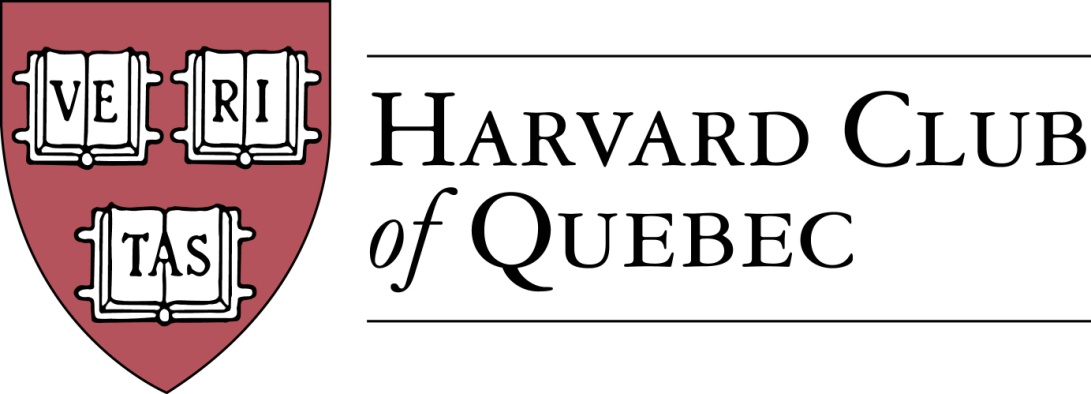 Minutes of the Harvard Club of Québec Board of Directors MeetingSeptember 12, 2018, 18:00-19:30Fasken Martineau DuMoulin, 800, rue du Square-Victoria, bureau 3700, Montréal, QuébecPRESENT: Han-ru Zhou (President), Marco Cianflone (Executive Vice-President), Anna Piotrowska (Secretary), Joseph Cianflone (VP External Relations), Alexandre Abecassis (Treasurer), Samuel Shapiro (Director of Communications); Derek McKee (director)Officers: Ben Poirier and Mariama KeitaABSENT: Matt Desruisseaux, Morgan Carter, Solange BlanchardAGENDAQUORUM (AKP)-quorum confirmedADOPTION OF THE AGENDA (AKP)-agenda adoptedMINUTES OF PAST MEETING(S) (AKP)—minutes approvedCOMMUNICATIONS (SS)Online StrategyWebsiteSocial media (SS/HRZ)Newsletter—format and timing of the newsletter are discussed. Newsletter is essentially a compilation of upcoming event announcements. CORPORATE MATTERS (HRZ)Directors & Officers Contact List—ACTION: Anna will confirm the contact information of absent directors as well as those calling in the absent directorsDirectors & Officers Liability Insurance (D&O)— Motion to set up an ad hoc committee to investigate the following: 1) check with HAA and establish best practices among other clubs, 2) examine the level of liability and risk, 3) ask quotes from a few insurers and description of coverage. The Committee is composed of: Derek McKee (Chair), Marco Cianflone and Joe Cianflone ACTION: the committee will report on its findings and present its recommendations at the next board meeting in January 2019.SPONSORSHIPS (SB)—new sponsorship opportunities are discussedREVIEW OF PAST ACTIVITIES—events proposed by non-directors or non-officers should be approached with caution.  Mexican Ambassador to Canada Dionisio Pérez-Jacome & HKS Prof. Robert Lawrence on NAFTA (HRZ) => April 6, 2018Cabane à sucre (HRZ) => April 22, 201810 Theses on Canada in the world in the 21st Century with Dr. Irvin Studin (Diego Osorio) => May 2, 2018Mont-Royal Clean-Up => May 5, 2018AGM (MC) => June 18, 2018FINANCE/TREASURY (AA)—interim financial statements are discussedBUILDING UP THE CLUB (AKP)—ACTION: Anna will reconcile the new HAA alumni list with the current list of active members and present the results at the next board meetingActive members: 286 => 287Friends of Club: 128 => 169 – it should be kept in mind that the list of friends fluctuates over the year, as members change jobs and can no longer be reached through the email addresses they originally provided. ACTION: the Secretary will periodically enter HCQ gmail account and screen for undeliverable messages and remove related names and addresses from the friends list.Facebook Page Members: 180 => 190LinkedIn Group Members: 51FORTHCOMING EVENTSClub Annual Dinner in Quebec City with US Consul General (BP/HRZ) => September 28, 2018Final decision will be made after September 19th, the rsvp deadlineApple-Picking (AKP) => October 14, 2018 (alternative date: October 21)Welcome to Your City (MC) => October 18, 2018Orchestre Métropolitain & Maestro Yannick Nézet-Séguin (MD) => October 28, 2018Harvard-Yale Game (MC) => November 17, 2018Global Networking Night (MC) => January 9, 2019Marc-André Blanchard, Canadian Ambassador to the UN (HRZ) => winter 2019Museum of Fine Arts Calder Exhibit with Anne Grace & Hilliard Goldfarb (MD) => Winter 2019POTENTIAL EVENTSHabs vs Canes (MC) => November 27, 2018Mélanie Joly (HRZ) => winter 2019Grands Ballets (MD) => spring 2019Annual Cocktail Reception at the US Consul Residence (JC) => 2019MAC (Musee d’Art Contemporain) & Alexandre Taillefer (MD)Italian Consul (MC)SAP sponsored events (SB)Garden Party with Oxbridge (JC)M. Côté, PDG Investissement Québec (SB)COMMUNITY SERVICE INITIATIVES (AKP/MMC)Mont-Royal Clean-Up or Le Chainon volunteering => May 2019EXTERNAL RELATIONS (JC)McGill Meets Ivy League - Networking cocktail => April 17, 2018Multi-Club initiativesHARVARD PRIZE BOOK PROGRAMMarianopolis College – Mitch MillerRoyal West High School – MMCSelwyn House – Noah Bloom ‘01 (looking for successor for next year)St-Thomas – MCCollege Stanislas – MN/AKPMarie-de-France – MNNOMINATING COMMITTEE (HRZ/MC/AKP)New potential OfficersNew potential DirectorsNEW POTENTIAL COMMITTEESYoung Alumni CommitteeProspective Students Committee (MK) – this initiative is shelvedNEXT BOARD MEETING January 16, 2019OTHERS/VARIABoard meeting is adjourned at 7.36 pmHRZ/AKP